											ПРОЕКТ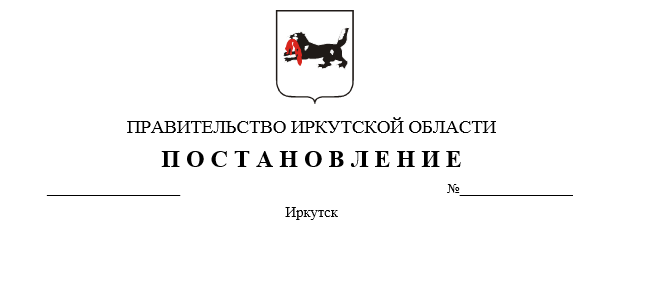 О внесении изменений в государственную программу Иркутской области «Развитие сельского хозяйства и регулирование рынков сельскохозяйственной продукции, сырья и продовольствия»на 2014-2020 годыВ соответствии с пунктом 22 Положения о порядке принятия решений о разработке государственных программ Иркутской области и их формирования и реализации, утвержденного постановлением Правительства Иркутской области от 26 июля 2013 года № 282-пп, руководствуясь частью 4 статьи 66, статьей 67 Устава Иркутской области, Правительство Иркутской областиП О С Т А Н О В Л Я Е Т:1. Внести в государственную программу Иркутской области «Развитие сельского хозяйства и регулирование рынков сельскохозяйственной продукции, сырья и продовольствия» на 2014-2020 годы, утвержденную постановлением Правительства Иркутской области от 9 декабря 2013 года № 568-пп (далее – государственная программа), следующие изменения:1) в паспорте:в строке «Подпрограммы государственной программы»:пункт 11 изложить в следующей редакции:«11. Обеспечение реализации государственных функций по управлению агропромышленным комплексом Иркутской области» на 2015 – 2020 годы.»;пункт 15 изложить в следующей редакции:«15. Развитие товарной аквакультуры (товарного рыбоводства)» на 2016 – 2020 годы»;строку «Ресурсное обеспечение государственной программы» паспорта изложить в следующей редакции:в строке «Ожидаемые конечные результаты реализации государственной программы» цифры «1412» заменить цифрами «1416»;в разделе 3 «ОБОСНОВАНИЕ ВЫДЕЛЕНИЯ ПОДПРОГРАММ»:абзац одиннадцатый изложить в следующей редакции:«11. Обеспечение реализации государственных функций по управлению агропромышленным комплексом Иркутской области» на 2015 – 2020 годы.»;абзац пятнадцатый изложить в следующей редакции:«15. Развитие товарной аквакультуры (товарного рыбоводства)» на 2016 – 2020 годы»;2) в подпрограмме «Развитие сельского хозяйства и регулирование рынков сельскохозяйственной продукции, сырья и продовольствия в Иркутской области» на 2014-2020 годы, являющейся приложением 1 к государственной программе (далее – подпрограмма 1):строку «Ресурсное обеспечение подпрограммы» паспорта изложить в следующей редакции:в разделе 2 «ОСНОВНЫЕ МЕРОПРИЯТИЯ ПОДПРОГРАММЫ»:в абзаце третьем подраздела 3 «Создание условий для развития малых форм хозяйствования и повышения их финансовой устойчивости» слова «используемых» исключить;в подразделе 5 «Создание условий для привлечения и закрепления молодых специалистов в агропромышленном комплексе» цифры «197», «980» заменить цифрами «173», «700» соответственно;в подразделе 6 «Создание условий для научного и информационного обеспечения развития сельскохозяйственного производства» цифры «4», «60,6» заменить цифрой «16», «49,2»;приложение 1 к подпрограмме 1 изложить в новой редакции (прилагается);дополнить приложением 2  к подпрограмме 1 (прилагается);3)  в паспорте  подпрограммы «Развитие мелиорации земель сельскохозяйственного назначения Иркутской области» на 2014-2020 годы, являющейся приложением 2 к государственной программе:строку «Ресурсное обеспечение подпрограммы» изложить в следующей редакции:строку «Ожидаемые конечные результаты реализации подпрограммы» изложить в следующей редакции:4) в паспорте  подпрограммы «Развитие овощеводства в закрытом грунте в Иркутской области» на 2014-2020 годы, являющейся приложением 3 к государственной программе:строку «Ресурсное обеспечение подпрограммы» изложить в следующей редакции:5) строку «Ожидаемые конечные результаты реализации подпрограммы» паспорта подпрограммы «Подработка, хранение и переработка зерна в Иркутской области» на 2014 - 2020 годы, являющейся приложением 4 к государственной программе:6) в подпрограмме «Развитие молочного животноводства в Иркутской области» на 2014-2020 годы, являющейся приложением 5 к государственной программе (далее – подпрограмма 5):строку «Ресурсное обеспечение подпрограммы» паспорта изложить в следующей редакции:абзац восьмой раздела 2 «ОСНОВНЫЕ МЕРОПРИЯТИЯ ПОДПРОГРАММЫ» изложить в следующей редакции:«предоставления субсидий на содержание в текущем году товарного маточного поголовья крупного рогатого скота молочного направления с учетом производства молока на одну голову;»;7) в подпрограмме «Развитие мясного скотоводства в Иркутской области на 2014-2020 годы», являющейся приложением 6 к государственной программе (далее – подпрограмма 6):строку «Ресурсное обеспечение подпрограммы» паспорта изложить в следующей редакции:приложение к подпрограмме 6 изложить в новой редакции (прилагается);8) в паспорте подпрограммы «Поддержка начинающих фермеров в Иркутской области» на 2014-2020 годы, являющейся приложением 7 к государственной программе:строку «Ресурсное обеспечение подпрограммы» изложить в следующей редакции:строку «Ожидаемые конечные результаты реализации подпрограммы» изложить в следующей редакции:9) в паспорте подпрограммы «Развитие семейных животноводческих ферм на базе крестьянских (фермерских) хозяйств в Иркутской области» на 2014-2020 годы, являющейся приложением 8 к государственной программе:строку «Ресурсное обеспечение подпрограммы» изложить в следующей редакции:в строке «Ожидаемые конечные результаты реализации подпрограммы» цифры «63», «13,6» заменить соответственно цифрами «67», «60,8»10) в паспорте подпрограммы «Поддержка традиционных отраслей хозяйствования коренных малочисленных народов в Иркутской области: оленеводства, охоты и рыболовства» на 2014 - 2020 годы, являющейся приложением 9 к государственной программе:строку «Ресурсное обеспечение подпрограммы» изложить в следующей редакции:строку «Ожидаемые конечные результаты реализации подпрограммы» изложить в следующей редакции:11) в подпрограмме «Устойчивое развитие сельских территорий Иркутской области» на 2014-2020 годы, являющейся приложением 10 к государственной программе (далее – подпрограмма 10):строку «Ресурсное обеспечение подпрограммы» паспорта изложить в следующей редакции:в строке «Ожидаемые конечные результаты реализации подпрограммы» цифры «80 606» заменить цифрами «89 987»;приложения 7, 8, 11, 14 к подпрограмме 10 изложить в новой редакции (прилагается);дополнить приложением 15  к подпрограмме 10 (прилагается);12) в подпрограмме «Обеспечение реализации государственных функций по управлению агропромышленным комплексом Иркутской области» на 2015 - 2018 годы, являющейся приложением 16 к государственной программе (далее – подпрограмма 11):наименование изложить в следующей редакции:«ПАСПОРТ ПОДПРОГРАММЫ«ОБЕСПЕЧЕНИЕ РЕАЛИЗАЦИИ ГОСУДАРСТВЕННЫХ ФУНКЦИЙ ПО УПРАВЛЕНИЮ АГРОПРОМЫШЛЕННЫМ КОМПЛЕКСОМ ИРКУТСКОЙ ОБЛАСТИ» НА 2015 - 2020 ГОДЫ(далее – Подпрограмма 11)»;в паспорте:строку «Наименование подпрограммы» изложить в следующей редакции:строку «Сроки реализации подпрограммы» изложить в следующей редакции:строку «Ресурсное обеспечение подпрограммы» изложить в следующей редакции:в абзаце седьмом раздела 1 «ЦЕЛЬ И ЗАДАЧИ ПОДПРОГРАММЫ, ЦЕЛЕВЫЕ ПОКАЗАТЕЛИ ПОДПРОГРАММЫ, СРОКИ РЕАЛИЗАЦИИ ПОДПРОГРАММЫ» цифры «2018» заменить цифрами «2020»;13) в подпрограмме «Обеспечение деятельности в области ветеринарии» на 2015-2020 годы, являющейся приложением 17 к государственной программе:в паспорте:строку «Ресурсное обеспечение подпрограммы» изложить в следующей редакции:В строке «Ожидаемые конечные результаты подпрограммы» цифры «24» заменить цифрами «39»;14) в подпрограмме «Создание условий для развития садоводческих, огороднических и дачных некоммерческих объединений граждан в Иркутской области» на 2015-2020 годы, являющейся приложением 18 к государственной программе:в паспорте:строку «Ресурсное обеспечение подпрограммы» изложить в следующей редакции:15) в паспорте подпрограммы «Развитие сельскохозяйственной кооперации на 2015-2017 годы и на период до 2020 года», являющейся приложением 19 к государственной программе:строку «Ресурсное обеспечение подпрограммы» изложить в следующей редакции:в строке «Ожидаемые конечные результаты подпрограммы» цифры «10», «26» заменить соответственно цифрами «38» и «136»;16) в подпрограмме «Развитие товарной аквакультуры (товарного рыбоводства)» на 2016-2018 годы, являющейся приложением 20 к государственной программе (далее – подпрограмма 15):наименование изложить в следующей редакции:«ПАСПОРТ ПОДПРОГРАММЫ«РАЗВИТИЕ ТОВАРНОЙ АКВАКУЛЬТУРЫ (ТОВАРНОГО РЫБОВОДСТВА)» НА 2016-2020 ГОДЫ(далее – Подпрограмма 15);в паспорте:строку «Наименование подпрограммы» изложить в следующей редакции:строку «Сроки реализации подпрограммы» изложить в следующей редакции:строку «Ресурсное обеспечение подпрограммы» паспорта подпрограммы «Развитие товарной аквакультуры (товарного рыбоводства)» на 2016-2018 годы, изложить в следующей редакции:строку «Ожидаемые конечные результаты реализации подпрограммы» изложить в следующей редакции:в разделе 1 «ЦЕЛЬ И ЗАДАЧИ ПОДПРОГРАММЫ, ЦЕЛЕВЫЕ ПОКАЗАТЕЛИ ПОДПРОГРАММЫ, СРОКИ РЕАЛИЗАЦИИ ПОДПРОГРАММЫ» слова  «Сроки реализации Подпрограммы 15: 2016 - 2018 годы.» заменить словами «Сроки реализации Подпрограммы 15: 2016 - 2020 годы.»;17) приложения 13 - 14 к государственной программе изложить в новой редакции (прилагаются). 2. Настоящее постановление вступает в силу с 1 января 2017 года и  подлежит официальному опубликованию.«Ресурсное обеспечение государственной программыОбщий объем финансирования государственной программы за счет всех источников финансирования составляет:2014 год – 7 740 613,2 тыс. рублей;2015 год – 8 626 439,9 тыс. рублей;2016 год – 9 276 655,8 тыс. рублей;2017 год – 5 704 097,3 тыс. рублей;2018 год – 6 038 616,1 тыс. рублей;2019 год – 6 219 801,9 тыс. рублей;2020 год – 5 782 118,0 тыс. рублей.Из них:а) средства областного бюджета:2014 год – 1 882 285,0 тыс. рублей;2015 год – 2 497 523,5 тыс. рублей;2016 год – 2 759 787,3 тыс. рублей;2017 год – 2 855 367,3 тыс. рублей;2018 год – 2 973 444,0 тыс. рублей;2019 год – 3 016 341,8 тыс. рублей;2020 год – 3 016 341,8 тыс. рублей;из них средства дорожного фонда Иркутской области:2015 год – 195 420,8 тыс. рублей;2016 год – 342 773,9 тыс. рублей;2017 год – 388 986,0 тыс. рублей;2018 год – 400 361,0 тыс. рублей;2019 год – 410 946,0 тыс. рублей;2020 год – 331 044,9 тыс. рублей;б) средства, планируемые к привлечению из федерального бюджета: 2014 год – 1 207 391,8 тыс. рублей;2015 год – 1 885 829,7 тыс. рублей; 2016 год – 1 350 663,5 тыс. рублей;2017 год – 2 054 655,8 тыс. рублей;2018 год – 2 273 008,3 тыс. рублей;2019 год – 2 422 312,8 тыс. рублей;2020 год – 1 981 620,4 тыс. рублей; в том числе возвращенный остаток субсидий федерального бюджета 2014 – 2015 годов – 6 575,0 тыс. рублей;в) средства местных бюджетов:2014 год – 10 502,2 тыс. рублей;2015 год – 32 054,2 тыс. рублей;2016 год – 39 844,9 тыс. рублей;2017 год – 61 999,8 тыс. рублей;2018 год – 50 374,1 тыс. рублей;2019 год – 54 290,4 тыс. рублей;2020 год – 31 169,9 тыс. рублей;г) прогнозируемый объем финансирования государственной программы за счет иных источников составляет:2014 год – 4 640 434,2 тыс. рублей;2015 год – 4 211 032,5 тыс. рублей;2016 год – 5 126 360,1 тыс. рублей;2017 год – 732 074,4 тыс. рублей;2018 год – 741 789,7 тыс. рублей;2019 год – 726 856,9 тыс. рублей;2020 год – 752 985,9 тыс. рублей»;«Ресурсное обеспечение подпрограммыОбщий объем финансирования Подпрограммы 1 за счет всех источников финансирования составляет: 2014 год – 6 075 631,1 тыс. рублей; 2015 год – 6 183 917,2 тыс. рублей; 2016 год – 6 344 651,3 тыс. рублей; 2017 год – 2 192 792,1 тыс. рублей; 2018 год – 2 105 496,5 тыс. рублей; 2019 год – 2 086 388,2 тыс. рублей; 2020 год – 2 111 517,2 тыс. рублей.Из них:а) средства областного бюджета: 2014 год – 997 538,9 тыс. рублей; 2015 год – 933 715,7 тыс. рублей; 2016 год – 931 142,6 тыс. рублей; 2017 год – 914 471,1 тыс. рублей; 2018 год – 940 104,1 тыс. рублей; 2019 год – 965 886,1 тыс. рублей; 2020 год – 965 886,1 тыс. рублей; б) средства, планируемые к привлечению из федерального бюджета: 2014 год – 1 006 145,2 тыс. рублей;2015 год – 1 390 859,5 тыс. рублей;2016 год – 753 283,7 тыс. рублей;2017 год – 889 310,0 тыс. рублей;2018 год – 754 078,4 тыс. рублей;2019 год – 685 205,1 тыс. рублей;2020 год – 685 205,1 тыс. рублей;в том числе возвращенный остаток субсидий федерального бюджета 2014 года – 4 512,2 тыс. рублей;в) прогнозируемый объем финансирования за счет иных источников:2014 год – 4 071 947,0 тыс. рублей;2015 год – 3 859 342,0 тыс. рублей;2016 год – 4 660 225,0 тыс. рублей;2017 год – 389 011,0 тыс. рублей;2018 год – 411 314,0 тыс. рублей;2019 год – 435 297,0 тыс. рублей;2020 год – 460 426,0 тыс. рублей»;«Ресурсное обеспечение подпрограммыОбщий объем финансирования Подпрограммы 2 за счет за счет иных источников финансирования составляет:2014 год – 5 700,0 тыс. рублей»;«Ожидаемые конечные результаты реализации подпрограммы1. Прирост объема производства продукции растениеводства на мелиорируемых землях (нарастающим итогом) составит 12%.2. Площадь мелиорируемых земель, введенных в эксплуатацию, составит 0 гектаров.3. Защита и сохранение сельскохозяйственных угодий от ветровой эрозии и опустынивания на площади 0 гектаров.4. Предотвращение выбытия из оборота сельскохозяйственных угодий за счет проведения культуртехнических работ на площади 0 гектаров»;«Ресурсное обеспечение подпрограммыОбщий объем финансирования Подпрограммы 3 за счет всех источников финансирования составляет:2014 год – 315 358,4 тыс. рублей;2015 год – 284 700,0 тыс. рублей;2016 год – 294 700,0 тыс. рублей;2017 год – 85 300,0 тыс. рублей;2018 год – 76 770,0 тыс. рублей;2019 год – 68 240,0 тыс. рублей;2020 год – 68 240,0 тыс. рублей.Из них:а) средства областного бюджета:2014 год – 87 958,4 тыс. рублей;2015 год – 110 300,0 тыс. рублей;2016 год – 85 300,0 тыс. рублей;2017 год – 85 300,0 тыс. рублей;2018 год – 76 770,0 тыс. рублей;2019 год – 68 240,0 тыс. рублей;2020 год – 68 240,0 тыс. рублей;б) прогнозируемый объем финансирования за счет иных источников:2014 год – 227 400,0 тыс. рублей;2015 год – 174 400,0 тыс. рублей;2016 год – 209 400,0 тыс. рублей»;«Ожидаемые конечные результаты реализации подпрограммы1. Производство зерновых и зернобобовых культур к 2020 году до 0 тыс. тонн.2. Производство продовольственной пшеницы до 0 тыс. тонн.3. Прирост современных мощностей для хранения зерна до 0 тыс. тонн единовременного хранения.4. Производство комбикормов составит 0 тыс. тонн»;«Ресурсное обеспечение подпрограммыОбщий объем финансирования Подпрограммы 5 за счет всех источников финансирования составляет:2014 год – 190 750,1 тыс. рублей;2015 год – 190 727,5 тыс. рублей;2016 год – 268 755,0 тыс. рублей;2017 год – 322 229,7 тыс. рублей;2018 год – 307 535,6 тыс. рублей;2019 год – 294 758,8 тыс. рублей;2020 год – 294 758,8 тыс. рублей.Из них:а) средства областного бюджета:2014 год – 190 750,1 тыс. рублей;2015 год – 157 402,5 тыс. рублей;2016 год – 191 215,0 тыс. рублей;2017 год – 207 993,0 тыс. рублей;2018 год – 197 493,0 тыс. рублей;2019 год – 186 993,0 тыс. рублей;2020 год – 186 993,0 тыс. рублей;б) средства, планируемые к привлечению из федерального бюджета:2015 год – 33 325,0 тыс. рублей;2016 год – 77 540,0 тыс. рублей;2017 год – 114 236,7 тыс. рублей;2018 год – 110 042,6 тыс. рублей;2019 год – 107 765,8 тыс. рублей;2020 год – 107 765,8 тыс. рублей»;«Ресурсное обеспечение подпрограммыОбщий объем финансирования Подпрограммы 6 за счет всех источников финансирования составляет:2014 год – 104 319,4 тыс. рублей;2015 год – 93 722,0 тыс. рублей;2016 год – 133 323,2 тыс. рублей;2017 год – 106 800,0 тыс. рублей;2018 год – 106 800,0 тыс. рублей;2019 год – 106 830,0 тыс. рублей;2020 год – 106 830,0 тыс. рублей.Из них:а) средства областного бюджета:2014 год – 104 319,4 тыс. рублей;2015 год – 93 722,0 тыс. рублей;2016 год – 115 900,0 тыс. рублей;2017 год – 106 800,0 тыс. рублей;2018 год – 106 800,0 тыс. рублей;2019 год – 106 830,0 тыс. рублей;2020 год – 106 830,0 тыс. рублей;б) средства, планируемые к привлечению из федерального бюджета:2016 год – 17 423,2 тыс. рублей»;«Ресурсное обеспечение подпрограммыОбщий объем финансирования Подпрограммы 7 за счет всех источников финансирования составляет:2014 год – 147 010,0 тыс. рублей;2015 год – 133 892,9 тыс. рублей;2016 год – 175 151,0 тыс. рублей;2017 год – 97 900,0 тыс. рублей;2018 год – 98 900,0 тыс. рублей;2019 год – 99 900,0 тыс. рублей;2020 год – 100 900,0 тыс. рублей.Из них:а) средства областного бюджета:2014 год – 44 638,0 тыс. рублей;2015 год – 47 038,9 тыс. рублей;2016 год – 26 128,0 тыс. рублей;2017 год – 34 900,0 тыс. рублей;2018 год – 34 900,0 тыс. рублей;2019 год – 34 900,0 тыс. рублей;2020 год – 34 900,0 тыс. рублей;б) средства, планируемые к привлечению из федерального бюджета:2014 год – 52 372,0 тыс. рублей;2015 год – 72 354,0 тыс. рублей;2016 год – 87 023,0 тыс. рублей;в) прогнозируемый объем финансирования за счет иных источников:2014 год – 50 000,0 тыс. рублей;2015 год – 14 500,0 тыс. рублей;2016 год – 62 000,0 тыс. рублей;2017 год – 63 000,0 тыс. рублей;2018 год – 64 000,0 тыс. рублей;2019 год – 65 000,0 тыс. рублей;2020 год – 66 000,0 тыс. рублей»;«Ожидаемые конечные результаты реализации подпрограммыРеализация Подпрограммы позволит получить социально-экономические результаты:1. Количество реализованных бизнес-проектов по созданию и развитию крестьянских (фермерских) хозяйств, получивших государственную поддержку в 2020 году составит 549 ед.2. Количество созданных крестьянских (фермерских) хозяйств гражданами, занимающимися ведением личных подсобных хозяйств составит 459 ед.»;«Ресурсное обеспечение подпрограммыОбщий объем финансирования Подпрограммы 8 за счет всех источников финансирования составляет:2014 год – 151 533,0 тыс. рублей;2015 год – 186 900,0 тыс. рублей;2016 год – 153 926,0 тыс. рублей;2017 год – 83 130,0 тыс. рублей;2018 год – 83 696,0 тыс. рублей;2019 год – 89 130,0 тыс. рублей;2020 год – 89 130,0 тыс. рублей.Из них:а) средства областного бюджета:2014 год – 50 915,0 тыс. рублей;2015 год – 34 943,0 тыс. рублей;2016 год – 18 400,0 тыс. рублей;2017 год – 21 130,0 тыс. рублей;2018 год – 21 130,0 тыс. рублей;2019 год – 21 130,0 тыс. рублей;2020 год – 21 130,0 тыс. рублей;б) средства, планируемые к привлечению из федерального бюджета:2014 год – 39 285,0 тыс. рублей;2015 год – 76 057,0 тыс. рублей;2016 год – 72 093,0 тыс. рублей;в) прогнозируемый объем финансирования за счет иных источников:2014 год – 61 333,0 тыс. рублей;2015 год – 75 900,0 тыс. рублей;2016 год – 63 433,0 тыс. рублей;2017 год – 62 000,0 тыс. рублей;2018 год – 62 566,0 тыс. рублей;2019 год – 68 000,0 тыс. рублей;2020 год – 68 000,0 тыс. рублей»;«Ресурсное обеспечение подпрограммыОбщий объем финансирования Подпрограммы 9 за счет средств областного бюджета составляет:2014 год – 4 500,0 тыс. рублей;2015 год – 4 500,0 тыс. рублей 2016 год – 4 500,0 тыс. рублей;2017 год – 4 500,0 тыс. рублей;2018 год – 4 500,0 тыс. рублей;2019 год – 4 500,0 тыс. рублей;2020 год – 4 500,0 тыс. рублей»;«Ожидаемые конечные результаты реализации подпрограммы1. Количество предоставленных субсидий на содержание домашних оленей – 18 ед.2. Количество предоставленных субсидий на развитие традиционных отраслей хозяйствования малочисленных народов (оленеводства, охоты и рыболовства) - 48 ед.»;«Ресурсное обеспечение подпрограммыОбщий объем финансирования Подпрограммы 10 за счет всех источников финансирования составляет:2014 год – 578 332,6 тыс. рублей;2015 год – 954 991,1 тыс. рублей;2016 год – 1 122 231,0 тыс. рублей;2017 год – 2 199 347,7 тыс. рублей;2018 год – 2 655 749,6 тыс. рублей;2019 год – 2 885 575,9 тыс. рублей;2020 год – 2 423 859,5 тыс. рублей.Из них:а) средства областного бюджета:2014 год – 381 289,6 тыс. рублей;2015 год – 539 728,9 тыс. рублей;2016 год – 756 246,8 тыс. рублей;2017 год – 906 863,9 тыс. рублей;2018 год – 1 031 267,0 тыс. рублей;2019 год – 1 082 072,2 тыс. рублей;2020 год – 1 082 072,2 тыс. рублей;из них средства дорожного фонда Иркутской области:2015 год – 146 811,3 тыс. рублей;2016 год – 250 070,5 тыс. рублей;2017 год – 328 986,0 тыс. рублей;2018 год – 340 361,0 тыс. рублей;2019 год – 350 946,0 тыс. рублей;2020 год – 350 946,0 тыс. рублей;б) средства, планируемые к привлечению из федерального бюджета:2014 год – 109 589,6 тыс. рублей;2015 год – 311 254,5 тыс. рублей;2016 год – 256 521,2 тыс. рублей;2017 год – 1 048 778,6 тыс. рублей;2018 год – 1 406 556,8 тыс. рублей;2019 год – 1 627 011,4 тыс. рублей;2020 год – 1 188 415,5 тыс. рублей;в том числе возвращенный остаток субсидий федерального бюджета 2014 – 2015 годов – 2 062,8 тыс. рублей;в) средства местных бюджетов:2014 год – 10 502,2 тыс. рублей;2015 год – 22 117,2 тыс. рублей;2016 год – 24 554,9 тыс. рублей;2017 год – 58 841,8 тыс. рублей;2018 год – 47 216,1 тыс. рублей;2019 год – 51 132,4 тыс. рублей;2020 год – 28 011,9 тыс. рублей;г) прогнозируемый объем финансирования за счет иных источников:2014 год – 76 951,2 тыс. рублей;2015 год – 81 890,5 тыс. рублей;2016 год – 84 908,1 тыс. рублей;2017 год – 184 863,4 тыс. рублей;2018 год – 170 709,7 тыс. рублей;2019 год – 125 359,9 тыс. рублей;2020 год – 125 359,9 тыс. рублей»;«Наименование подпрограммы«Обеспечение реализации государственных функций по управлению агропромышленным комплексом Иркутской области» на 2015 - 2020 годы»;«Сроки реализации подпрограммы2015 - 2020 годы»;«Ресурсное обеспечение подпрограммыОбщий объем финансирования Подпрограммы 11 за счет всех источников финансирования составляет:2015 год – 79 273,9 тыс. рублей;2016 год – 111 847,0 тыс. рублей;2017 год – 79 787,4 тыс. рублей;2018 год – 79 787,4 тыс. рублей;2019 год – 79 787,4 тыс. рублей;2020 год – 77 690,9 тыс. рублейИз них:а) средства областного бюджета:2015 год – 77 294,2 тыс. рублей;2016 год – 77 934,6 тыс. рублей;2017 год – 77 690,9 тыс. рублей;2018 год – 77 690,9 тыс. рублей;2019 год – 77 690,9 тыс. рублей;2020 год – 77 690,9 тыс. рублейб) средства, планируемые к привлечению из федерального бюджета:2015 год – 1 979,7 тыс. рублей;2016 год – 33 912,4 тыс. рублей;2017 год – 2 096,5 тыс. рублей;2018 год – 2 096,5 тыс. рублей;2019 год – 2 096,5 тыс. рублей»;«Ресурсное обеспечение подпрограммыОбщий объем финансирования за счет средств областного бюджета составляет:2015 год – 315 263,8 тыс. рублей;2016 год – 314 935,5 тыс. рублей;2017 год – 306 635,5 тыс. рублей;2018 год – 303 843,0 тыс. рублей;2019 год – 299 050,5 тыс. рублей;2020 год – 299 050,5 тыс. рублей»;«Ресурсное обеспечение подпрограммыОбщий объем финансирования Подпрограммы 13 за счет всех источников финансирования составляет: 2015 год – 189 440,8 тыс. рублей;2016 год – 222 562,3 тыс. рублей;2017 год – 163 926,9 тыс. рублей;2018 год – 154 350,0 тыс. рублей;2019 год – 144 773,1 тыс. рублей;2020 год – 144 773,1 тыс. рублей;а) средства областного бюджета:2015 год – 179 503,8 тыс. рублей;2016 год – 207 272,3 тыс. рублей;2017 год – 160 768,9 тыс. рублей;2018 год – 151 192,0 тыс. рублей;2019 год – 141 615,1 тыс. рублей;2020 год – 141 615,1 тыс. рублей;из них средства дорожного фонда Иркутской области:2015 год – 48 609,5 тыс. рублей;2016 год – 92 703,4 тыс. рублей;2017 год – 60 000,0 тыс. рублей;2018 год – 60 000,0 тыс. рублей;2019 год – 60 000,0 тыс. рублей;2020 год – 60 000,0 тыс. рублей;б) средства местных бюджетов:2015 год – 9 937,0 тыс. рублей;2016 год – 15 290,0 тыс. рублей;2017 год – 3 158,0 тыс. рублей;2018 год – 3 158,0 тыс. рублей;2019 год – 3 158,0 тыс. рублей;2020 год – 3 158,0 тыс. рублей»;«Ресурсное обеспечение подпрограммыОбъем финансирования Подпрограммы 14 за счет всех источников финансирования составляет:2016 год – 110 979,5 тыс. рублей;2017 год – 55 514,0 тыс. рублей;2018 год – 55 514,0 тыс. рублей;2019 год – 55 514,0 тыс. рублей;2020 год – 55 514,0 тыс. рублейИз них:а) средства областного бюджета:2016 год – 24 912,5 тыс. рублей;2017 год – 22 314,0 тыс. рублей;2018 год – 22 314,0 тыс. рублей;2019 год – 22 314,0 тыс. рублей;2020 год – 22 314,0 тыс. рублей;б) средства, планируемые к привлечению из федерального бюджета:2016 год – 52 867,0 тыс. рублей;в) прогнозируемый объем финансирования за счет иных источников:2016 год – 33 200,0 тыс. рублей;2017 год – 33 200,0 тыс. рублей;2018 год – 33 200,0 тыс. рублей;2019 год – 33 200,0 тыс. рублей;2020 год – 33 200,0 тыс. рублей »;«Наименование подпрограммы«Развитие товарной аквакультуры (товарного рыбоводства)» на 2016-2020 годы»;«Сроки реализации подпрограммы2016 - 2020 годы»; «Ресурсное обеспечение подпрограммыОбщий объем финансирования Подпрограммы 15 за счет всех источников финансирования составляет:2016 год – 19 094,0 тыс. рублей;2017 год – 6 234,0 тыс. рублей;2018 год – 5 674,0 тыс. рублей;2019 год – 5 354,0 тыс. рублей;2020 год – 5 354,0 тыс. рублей.а) средства областного бюджета:2016 год – 5 900,0 тыс. рублей;2017 год – 6 000,0 тыс. рублей;2018 год – 5 440,0 тыс. рублей;2019 год – 5 120,0 тыс. рублей;2020 год – 5 120,0 тыс. рублей;б) средства, планируемые к привлечению из федерального бюджета:2017 год – 234,0 тыс. рублей;2018 год – 234,0 тыс. рублей;2019 год – 234,0 тыс. рублей;2020 год – 234,0 тыс. рублей;в) прогнозируемый объем финансирования за счет иных источников:2016 год – 13 194,0 тыс. рублей»;«Ожидаемые конечные результаты реализации подпрограммы1. Количество организаций всех форм собственности, осуществляющих деятельность по развитию аквакультуры, - 5 ед.2. Производство (выращивание) товарной рыбы - 450 тонн.3. Производство (выращивание) рыбопосадочного материала - 30 тонн.4. Объем реализованной продукции товарной аквакультуры (товарной рыбы) - 150 тонн»;Первый заместитель ГубернатораИркутской области – Председатель Правительства Иркутской областиА.С. Битаров